	Kartensymbole	Weg-Klassierungen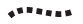 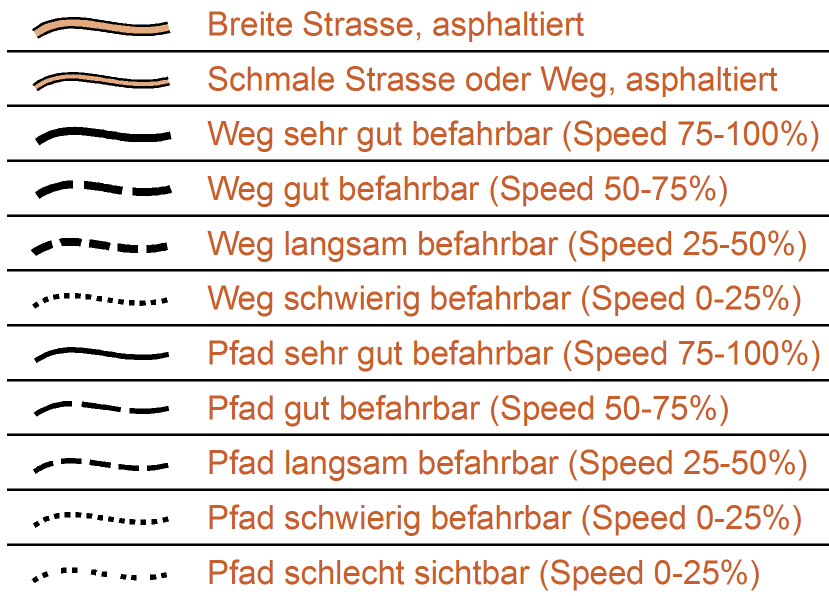 	Weg-Sichtbarkeit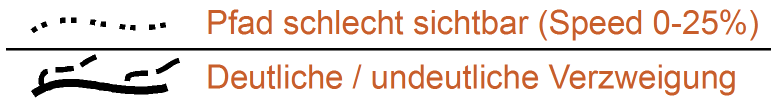 	Passierbare Hindernisse / verbotene Wege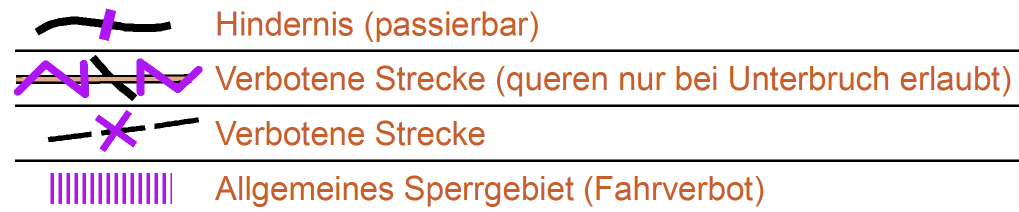 	Gelände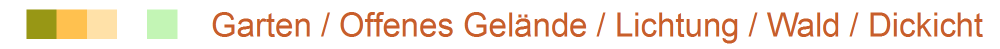 Was darf ich? Was nicht?Erlaubt: Befahren / begehen schlecht sichtbarer (aber kartierter) Kreuzungen und WegeQueren von Hindernissen (violetter Balken)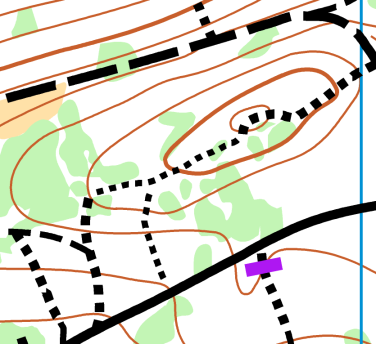 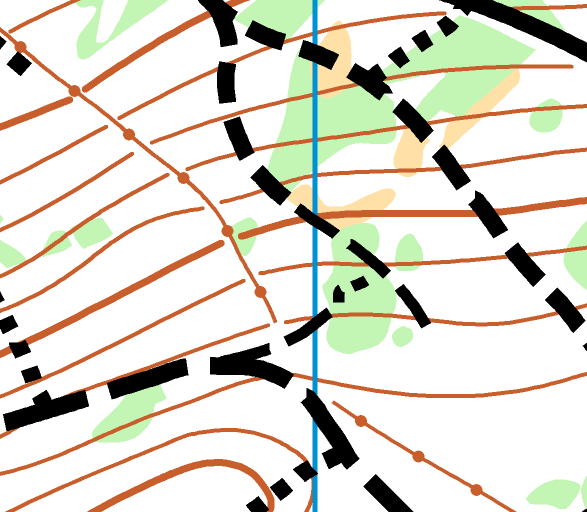 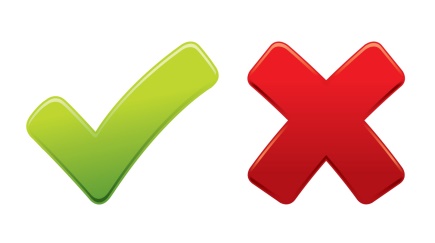 Nicht erlaubt: Fahren / gehen abseits der kartierten Wege und Pfade (auch abkürzen!)Befahren / begehen gesperrter Wege und Pfade  (violettes Kreuz, Zickzack-Linie)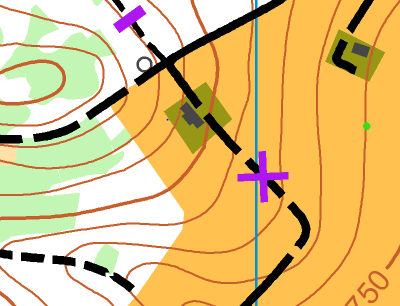 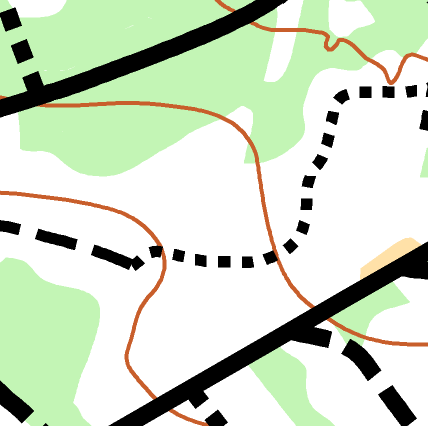 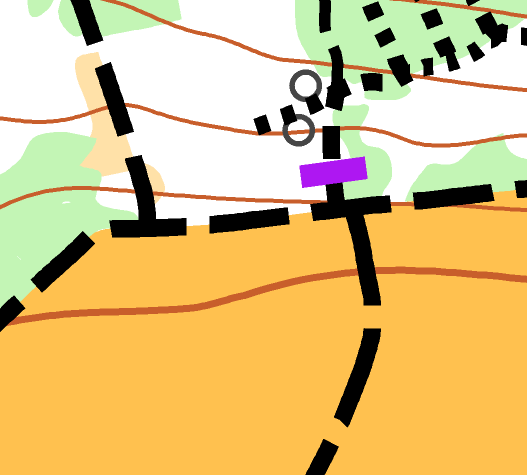 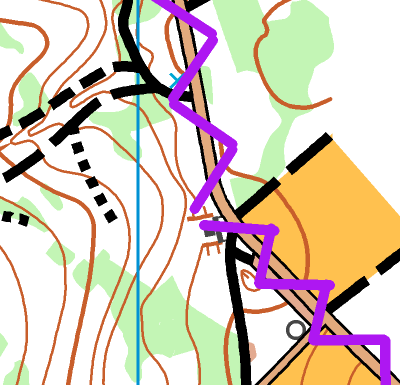 